智慧建造 未来已来2018建筑业P20（济南）峰会【邀请函】伴随着中国特色社会主义进入新时代，2018年上半年全国建筑业总产值94790亿元，与上年同期相比增长10.4%，建筑业呈现稳定增长的态势。建筑业继续全面深化改革，各级政府深化“放管服”，建筑业相关的政策频出，积极引导建筑业的发展方向。与此同时，建筑业也面对着国内固定资产投资增速放缓、劳动力等资源要素成本上升、市场竞争日趋激烈的宏观市场经济环境，机遇与挑战并存。另一方面，建筑行业正在步入精细化管理新阶段，越来越多的施工企业积极推进企业管理信息系统深化应用，完善并集成项目管理、人力资源管理、财务资金管理、劳务管理、物资材料管理等信息系统，通过新技术和新方式提升企业管理水平、降本增效已经日益成为行业的强烈内在需求。同时，大数据、移动互联、BIM、物联网等先进技术与施工现场管理不断深化集成，通过数字工地技术全面推动建筑施工项目管理模式向建造行为数据化、项目信息可视化、现场流程精细化的智能管理转型升级，全面实现建筑工地“人、机、料、法、环”五大环节管理的信息化和智慧化，提升施工现场质量安全精细化管理水平和成本管控效能，并与企业级信息化管理平台一体融合已经成为建筑企业转型升级的发展趋势和要求。建筑业的未来是智慧建造的未来。在新的环境下，建筑企业只有不断转变生产方式、坚持技术创新、持续信息化建设，突破以往传统管理技术手段的瓶颈，才能在竞争中加速变革，在变革中提升优势。以“智慧建造 未来已来”为主题的“2018建筑业P20（济南）峰会”定于9月13日-16日在济南隆重举行。本次峰会力邀建筑行业相关政府、协会领导、资深专家和转型升级方面有着优异表现的建筑企业管理者代表，从多重视角对建筑企业如何顺应改革发展趋势，如何迎接智慧建造时代新挑战，如何在当前宏观市场经济形势下持续健康发展等焦点话题展开深入探讨和分享，帮助更多建筑企业了解行业改革趋势、拥抱技术、融合创新，一起迈进新时代、开启新征程、续写新篇章。在此，我们诚挚邀请您参加“2018建筑业P20（济南）峰会”，让我们齐聚一堂，共论新时代中的建筑行业发展热点、变革趋势和建筑企业成长对策。谨此诚邀，恭候惠允！杭州新中大科技股份有限公司2018年8月会议组织单位（一）会议指导单位中国建筑业协会中国市政工程行业协会山东省建筑业协会同济大学建筑产业创新发展研究院（二）主办单位：杭州新中大科技股份有限公司（三）协办单位：中国建筑第八工程局有限公司天元建设集团有限公司济南城建集团有限公司会议主题：智慧建造 未来已来会议时间2018年9月13日至16日（9月13日全天报到）会议地点主会场：中国-济南-富力凯悦酒店会议内容本次会议针对当前建筑业热点，组织专家、学者和企业嘉宾共同探讨如下20个专题:政策法规：1、建筑业发展“十三五”规划2、建筑产业现代化3、EPC工程总承包4、国地税合并下的企业税收新政5、企业资质管理新动态市场开拓：6、PPP市场机会与风控7、一带一路与海外市场拓展8、雄安新区规划与基础设施建设9、全过程咨询服务10、新能源与绿色施工企业管理和运营11、管理标准化与信息化融合12、企业级风险管控创新13、企业共享中心建设14、业务财务税务一体化管理15、企业战略和IT规划新技术应用16、BIM与ERP融合17、物联网技术与智慧建造18、移动互联技术与二维码应用19、劳务实名制与现场管理20、大数据与云计算在建筑业中的应用拟邀领导、专家王铁宏  中国建筑业协会会长徐砚秋  中国市政工程行业协会副会长兼秘书长阮智勇  中国建设会计学会副会长王春龙  中国建设会计学会副秘书长山东省建筑行业主管领导王广斌  同济大学建筑产业创新发展研究院院长，教授、博导谢  松  中国建筑第八工程局有限公司总会计师 刘  军  天元建设集团有限公司董事、总裁牟晓岩  济南城建集团有限公司总经理杜慧鹏  中电建建筑集团有限公司副总经理石钟韶  新中大科技股份有限公司董事长杨宝明  上海鲁班软件股份有限公司董事长李福和  上海攀成德管理咨询有限公司总经理卢锡雷  绍兴文理学院土木工程学院副院长董国云  北京华政税务师事务所董事长韩爱生  新中大科技股份有限公司总裁……参会对象各省、市建设主管部门，建筑行业协会、行业学会相关领导。建筑企业董事长、总裁、副总裁、总工程师、总经济师、总会计师、财务总监、CIO、信息中心主任、业务部门负责人和骨干。特别说明：本次会议设有五个专题分论坛，企业可派相关部门和主管领导参加相应的专题（详见议程）。会议议程其他事项本次会议会务费1900元人民币/人，食宿统一安排，住宿费用自理。所有参会人员差旅交通费自理。请各位参会代表于9月10日前汇款，并在报到时提交汇款凭证复印件。汇款账户信息：户名：杭州新中大科技股份有限公司开户行：招商银行杭州市高新支行账号：663580220110001由于本次会议规模较大，为便于预约住房、安排车辆，请参会人员将回执于9月5日前传真至会务组（0571-88271232）会务组联系方式：地址：杭州市祥园路88号中国（杭州）智慧信息产业园N座9F（310011）联系人：程芳13588486025、施宾宾15868455052、楼慧凤18767125961联系电话：0571-88271276、88271810  传    真：0571-88271232邮    箱：sbb@newgrand.cn附件：1、2018建筑业P20（济南）峰会会议回执2、2018建筑业P20（济南）峰会增值税发票信息表附件1             2018建筑业P20（济南）峰会会议回执注：报名联系人：程芳13588486025、施宾宾15868455052、楼慧凤18767125961联系电话：0571-88271276、88271810   传  真：0571-88271232   邮  箱：sbb@newgrand.cn企业观摩因场地接待量有限，故观摩名额有限，优先打款锁定名额，先到先得。您如需开具增值税专票请务必填写附件2文件《增值税发票信息表》。                                             （本表复印有效）  附件22018建筑业P20（济南）峰会增值税发票信息表9月14日  上午  主论坛9月14日  上午  主论坛08:30-8:45主题：领导致辞08:45-9:45主题：《建筑业企业改革发展和转型升级的哲学思考》08:45-9:45主讲人：中国建筑业协会会长  王铁宏09:45-10:15主题：《智慧建造4.0》09:45-10:15主讲人：新中大科技股份有限公司总裁  韩爱生10:15-10:45主题：《中建八局“互联网+”财税管理创新》10:15-10:45主讲人：中国建筑第八工程局有限公司总会计师 谢松10:45-11:15主题：《业税财一体，构建敏捷管理》10:45-11:15主讲人：天元建设集团有限公司董事、总裁  刘军11:15-11:45主题：《六大战略助推企业可持续发展》11:15-11:45主讲人：济南城建集团有限公司总经理  牟晓岩11:45-11:50建筑业CIO联盟揭牌仪式9月14日 下午  专题论坛9月14日 下午  专题论坛14：00-17：30专题论坛一：CEO论坛（总裁沙龙）主持人：王广斌  同济大学建筑产业创新发展研究院院长，教授、博导14：00-17：30参加对象：董事长、总裁、总经理14：00-17：30主题：《智慧建造时代的管理范式变革》主讲人：同济大学经济与管理学院副院长  王广斌14：00-17：30战略研讨议题一：市场经营与拓展议题主持人：上海攀成德企业管理顾问有限公司总经理  李福和14：00-17：30战略研讨议题二：建筑企业管理信息化与风控议题主持人：新中大科技股份有限公司董事长  石钟韶14：00-17：30战略研讨议题三：BIM技术趋势与建企转型之道议题主持人：上海鲁班软件股份有限公司董事长 杨宝明14：00-17：30战略研讨议题四：建筑企业PPP与财税管控议题主持人：北京华政税务师事务所董事长 董国云14：00-17：30专题论坛二：CIO论坛主持人：杜慧鹏 中电建建筑集团有限公司副总经理14：00-17：30参加对象：建筑企业CIO、CTO、信息中心主任14：00-17：30主题：《我们需要什么样的信息化规划》主讲人：中电建建筑集团有限公司副总经理  杜慧鹏14：00-17：30主题：《建筑企业信息化战略与IT规划》主讲人：新中大科技股份有限公司项目管理中心总经理  彭活亮14：00-17：30主题：《建筑企业信息化建设体会》主讲人：南京建工集团有限公司总裁助理  赵同庆14：00-17：30主题：《信息化如何在企业管理中落地生根》主讲人：山东迪尔集团程序管控中心主任  关再强14：00-17：30主题：《多业态下的信息化创新建设》主讲人：东方今典集团有限公司流程与信息化中心总监  陈岭14：00-17：30主题：《建筑装饰型企业信息化推广实践经验分享》主讲人：四川华西建筑装饰工程有限公司信息中心主任  蒋涛14：00-17：30专题论坛三：综合项目管理主持人：卢锡雷 绍兴文理学院土木工程学院副院长14：00-17：30参加对象：企业高管，设备物资部、成本管控部、工程管理部等负责人14：00-17：30主题：《新时代建筑企业管理信息化规划与实践创新》主讲人：新中大科技股份有限公司营销管理中心总经理  蒋巨峰14：00-17：30主题：《基于智能物联技术的成本管控》主讲人：安徽金鹏建设集团股份有限公司副总经理  王恩陆14：00-17：30主题：《“一个中心、五大平台”助推企业信息化管控升级》主讲人：广东省第五建筑工程有限公司副总经理  詹剑波14：00-17：30主题：《项目管控促发展，经营一体助提升》主讲人：山东泰安建筑工程集团有限公司总工程师  于谦14：00-17：30主题：《业财一体  数据共享》主讲人：山西建筑工程集团有限公司企业发展部副部长  刘琦14：00-17：30主题：《建筑企业印章管理及法律风险防范》主讲人：上海市建纬律师事务所管理委员会委员、高级合伙人  宋仲春14：00-17：30专题论坛四：CFO分论坛（财税共享中心与业财一体）主持人：阮智勇 中国建设会计学会副会长14：00-17：30参加对象：企业高管、总经济师、总会计师/财务总监、财税负责人14：00-17：30主题：《基于全业务的企业级共享中心实践分享》主讲人：新中大科技股份有限公司助理总裁  孙越东14：00-17：30主题：《业财一体化战略之GM》 主讲人：山东省工业设备安装有限公司董事长  邱希国14：00-17：30主题：《曙光建设“业财税金”管理系统应用实践》主讲人：曙光建设有限公司董事长  林作川14：00-17：30主题：《浙建集团九九归一税务管理实践与分享》 主讲人：浙江省建设投资集团股份有限公司副总会计师  王志祥14：00-17：30主题：《上海宝冶财务共享中心建设》主讲人：上海宝冶集团有限公司计财部副部长  傅达红14：00-17：30主题：《税务管理价值创造》 主讲人：北京华政税务师事务所总经理  孙治红14：00-17：30专题论坛五：智慧建造与数字工地主持人：顾武杰 浙江良和交通建设有限公司总经理14：00-17：30参加对象：企业高管、工程管理部、质量安全部、技术中心、信息中心负责人等14：00-17：30主题：《新中大智慧建造与数字工地解决方案》主讲人：新中大科技股份有限公司客户支持中心总经理  张炜钢14：00-17：30主题：《集团管控+数字工地铸就智慧建造》主讲人：北京首钢建设集团有限公司总经济师  任立东14：00-17：30主题：《智能化用印管理及阿里巴巴集采平台应用》主讲人：浙江良和交通建设有限公司总经理  顾武杰14：00-17：30主题：《智慧技术打造立体化劳务管理》主讲人：中旭建设集团有限公司信息中心主任  金义星14：00-17：30主题：《基于CIM/BIM工地指挥中心解决方案》主讲人：上海鲁班软件股份有限公司副总裁  于晓明 18:30-20:00晚宴9月15日   实地观摩（济南）9月15日   实地观摩（济南）9:00-11:30实地观摩：线路一、济南城建集团管理实践分享（EPC、装配式建造、企业文化与人才经营、信息化）线路二、中建八局示范项目+天元建设集团示范项目13:00-18:00车赴青岛9月16日   实地观摩（青岛）9月16日   实地观摩（青岛）上午上合组织青岛峰会主场馆（中建八局投资承建）参观考察下午会议结束，代表返程单位名称（全称）单位名称（全称）邮 编电子回执二维码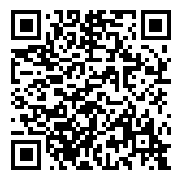  亲，也可以扫二维码进行回执填报哦！ 亲，也可以扫二维码进行回执填报哦！地   址地   址电 话电子回执二维码 亲，也可以扫二维码进行回执填报哦！ 亲，也可以扫二维码进行回执填报哦！联 系 人联 系 人手 机电子回执二维码 亲，也可以扫二维码进行回执填报哦！ 亲，也可以扫二维码进行回执填报哦！区号+传真区号+传真E-mail电子回执二维码 亲，也可以扫二维码进行回执填报哦！ 亲，也可以扫二维码进行回执填报哦！姓 名性别性别部 门职 务手  机住宿（大床或双标）请选择您计划参加的专题论坛，以便于会务安排。    （请在□中打“√”，单选）请选择您计划参加的专题论坛，以便于会务安排。    （请在□中打“√”，单选）请选择您计划参加的专题论坛，以便于会务安排。    （请在□中打“√”，单选）请选择观摩路线，（请在 □中打“√”，单选）□大床房□双标房□ CEO论坛（总裁沙龙）  □ CIO论坛  □ 综合项目管理   CFO分论坛   智慧建造与数字工地□ CEO论坛（总裁沙龙）  □ CIO论坛  □ 综合项目管理   CFO分论坛   智慧建造与数字工地□ CEO论坛（总裁沙龙）  □ CIO论坛  □ 综合项目管理   CFO分论坛   智慧建造与数字工地□ 线路一：济南城建集团□ 线路二：中建八局示范项目+天元建设示范项目□大床房□双标房□ CEO论坛（总裁沙龙）  □ CIO论坛  □ 综合项目管理   CFO分论坛   智慧建造与数字工地□ CEO论坛（总裁沙龙）  □ CIO论坛  □ 综合项目管理   CFO分论坛   智慧建造与数字工地□ CEO论坛（总裁沙龙）  □ CIO论坛  □ 综合项目管理   CFO分论坛   智慧建造与数字工地□ 线路一：济南城建集团□ 线路二：中建八局示范项目+天元建设示范项目□大床房□双标房□ CEO论坛（总裁沙龙）  □ CIO论坛  □ 综合项目管理   CFO分论坛   智慧建造与数字工地□ CEO论坛（总裁沙龙）  □ CIO论坛  □ 综合项目管理   CFO分论坛   智慧建造与数字工地□ CEO论坛（总裁沙龙）  □ CIO论坛  □ 综合项目管理   CFO分论坛   智慧建造与数字工地□ 线路一：济南城建集团□ 线路二：中建八局示范项目+天元建设示范项目□大床房□双标房□ CEO论坛（总裁沙龙）  □ CIO论坛  □ 综合项目管理   CFO分论坛   智慧建造与数字工地□ CEO论坛（总裁沙龙）  □ CIO论坛  □ 综合项目管理   CFO分论坛   智慧建造与数字工地□ CEO论坛（总裁沙龙）  □ CIO论坛  □ 综合项目管理   CFO分论坛   智慧建造与数字工地□ 线路一：济南城建集团□ 线路二：中建八局示范项目+天元建设示范项目□大床房□双标房□ CEO论坛（总裁沙龙）  □ CIO论坛  □ 综合项目管理   CFO分论坛   智慧建造与数字工地□ CEO论坛（总裁沙龙）  □ CIO论坛  □ 综合项目管理   CFO分论坛   智慧建造与数字工地□ CEO论坛（总裁沙龙）  □ CIO论坛  □ 综合项目管理   CFO分论坛   智慧建造与数字工地□ 线路一：济南城建集团□ 线路二：中建八局示范项目+天元建设示范项目序号 专票（    ）            普票（    ）1单位名称（全称）：2社会信用代码（纳税人识别号）：3地址：4电话：5开户行：6账号：备注1、请确认专票或普票，在括弧内打“√”选择。2、此表可复制，填好后发至邮箱：sbb@newgrand.cn，或传真至0571-88271232。